Planning and Development (Technical Amendment—Crace) Plan Variation 2011   (No 2)Notifiable instrument NI2011—258Technical Amendment No 2011-19made under thePlanning and Development Act 2007, section 89 (Making technical amendments) (s96 land ceases to be in future urban area)This plan variation commences on the day after it is notified.Variation No 2011-19 to the Territory Plan has been approved by the Planning and Land AuthorityThe variation specifies that the land identified on the map at Annexure A being land within the Division of Crace, may be used for the purposes indicated in the Annexure.Neil SaveryPlanning and Land AuthorityDate: 23 May 2011THIS IS PAGE ONE OF ANNEXURE A TO NOTIFIABLE INSTRUMENT NI2011 – 258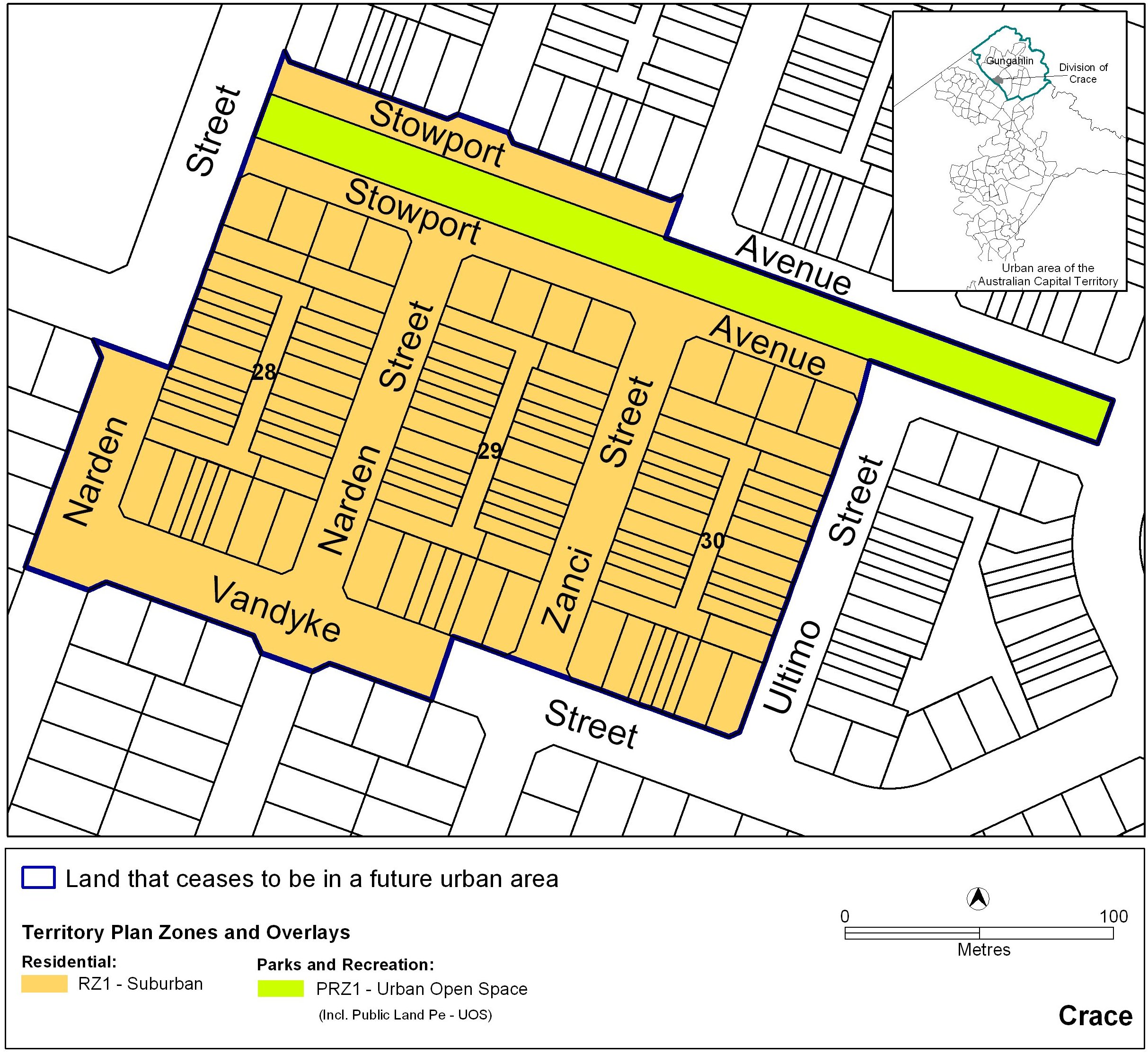 Neil SaveryPlanning and Land AuthorityDate: 23 May 2011